SI Worksheet 5/5/22Agenda: Kahoot Worksheet Draw the Lewis Dot Structure for the following molecules and calculate the formal charges. HCNPO43-CH2Br2NH4+SO3Complete the below table. Calculate the enthalpy change from bond energies for each of these reactions: 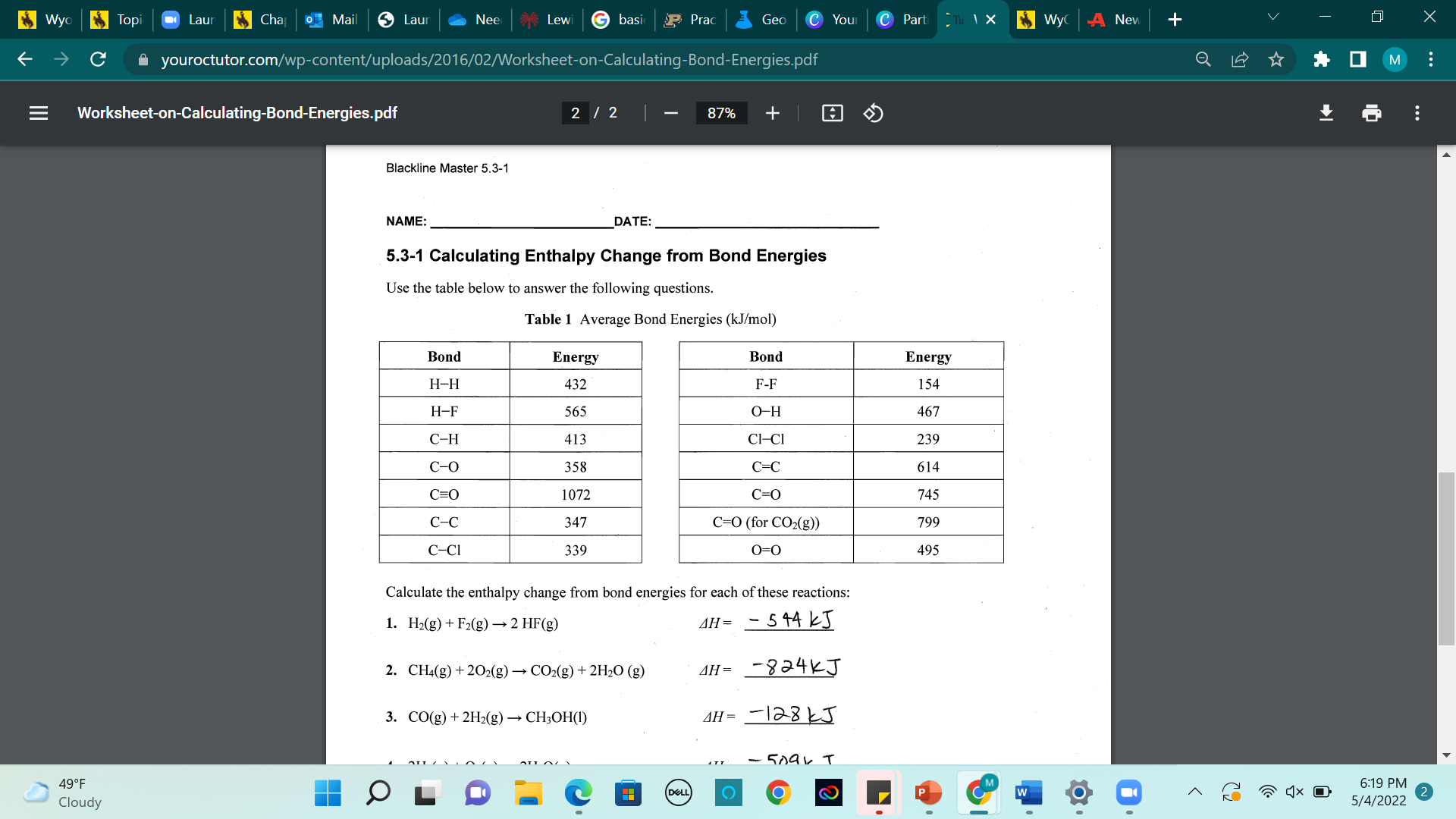 CH4 (g) + 2O2 (g)  CO2 + 2H2O CH4 (g) + H2O  CO (g) + 3H2 (g) CH3COOH + CH3OH  CH3COOCH3 + H2OMolecule Basic Geometry Molecular Geometry Ideal Bond Angles CO32-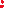 SO42-ClF3 SbCl52-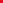 TeCl4 